xxxOd:	xxxOdesláno:	čtvrtek 4. ledna 2024 15:10Komu:	xxxKopie:	xxxPředmět:	Ответ: Objednávka č. 3610004840Přílohy:	NAKIT_Legonid.pdfDobry den pani xxx,v priloze podepsana objednavka z me strany a timto take samotne potvrzeni. Pro jistotu jen doplnim, ze Legonid s.r.o. neni platcem dph.Preji pekny den a pripade jakychkoliv doplneni me nevahejte kontaktovat. xxx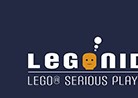 xxxSent from Proton Mail for iOSВ EE, MMM d, yyyy в HH:mm, xxx> написал(а):Dobrý den,přílohou Vám zasíláme výše uvedenou objednávku.Vzhledem k povinnosti uveřejňovat veškeré smlouvy v hodnotě nad 50 tis. Kč bez DPH v Registru smluv vyplývající ze zákona č. 340/2015 Sb., Vás žádámeo potvrzení objednávky, a to nejlépe zasláním skenu objednávky podepsané za Vaši stranu osobou k tomu oprávněnou tak, aby bylo prokazatelnéuzavření smluvního vztahu. Uveřejnění v souladu se zákonem zajistí objednatel - Národní agentura pro komunikační a informační technologie, s.p.S pozdravem a přáním příjemného dnexxx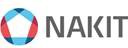 Národní agentura pro komunikační a informační technologie, s. p.Kodaňská 1441/46, 101 00 Praha 10 – Vršovice, Česká republikawww.nakit.cz